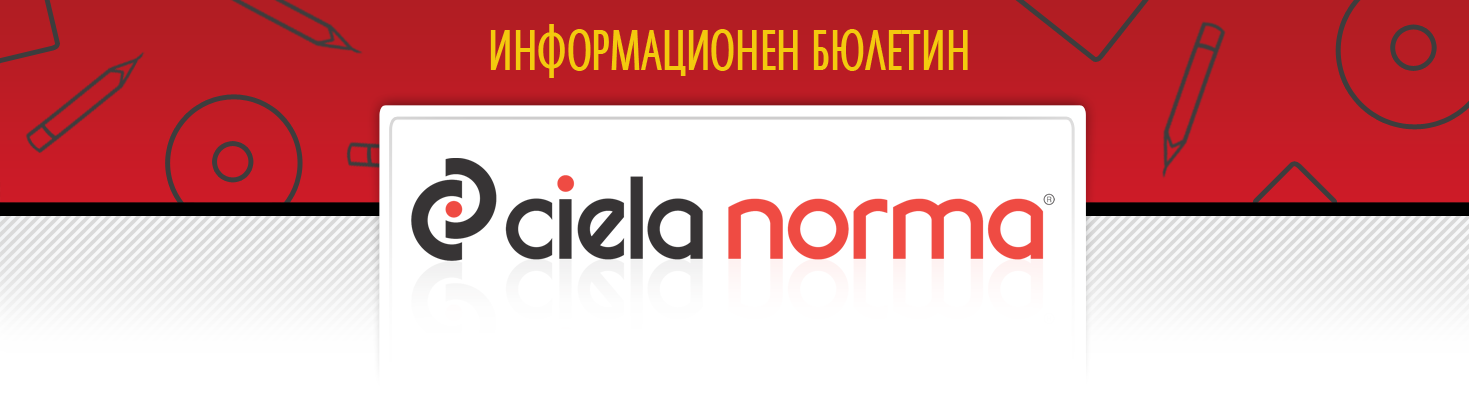 08.03.2019 г.Сиела Норма АДбул. Владимир Вазов 9, София 1510Тел.: + 359 2 903 00 00http://www.ciela.netБЕЗПЛАТЕН ДОСТЪП ДООФИЦИАЛЕН РАЗДЕЛ НА ДЪРЖАВЕН ВЕСТНИКhttp://www.ciela.net/svobodna-zona-darjaven-vestnikНОРМИАКЦЕНТИ - Държавен вестник, бр. 19 от 2019 годинаОбнародвано е Решение № 2 от 21 февруари 2019 г. на КС. Конституционният съд обяви за противоконституционна разпоредбата на чл. 230 от Закона за съдебната власт, който предвижда отстраняване от длъжност до приключване на наказателното производство на съдия, прокурор или следовател, привлечен като обвиняем за умишлено престъпление от общ характер. Съдът приема, че накърняването на престижа на съдебната власт е едно от основанията за освобождаване от длъжност на съдия, прокурор или следовател, но компетентна да направи това е съответната колегия на Висшия съдебен съвет (ВСС) по определен от закона ред (чл. 133 от Конституцията), който включва и анализ, преценка и взимане на решение за прекратяване на магистратските правоотношения.Обнародвано е Постановление № 35 от 28 февруари 2019 г. Създава се Национален комитет по международно хуманитарно право (МХП). Комитетът е междуведомствен орган с консултативен характер, който ще подпомага правителството в прилагането на международното хуманитарно право и популяризирането на неговите принципи, функции и роля. В него ще участват представители на всички институции, които имат отношение към прилагането на МХП. Председател на Националния комитет ще бъде министърът на външните работи, а заместник-председател - ресорен заместник-министър на отбраната. Комитетът има за цел да обсъжда и анализира въпроси, свързани със спазването на международното хуманитарно право при въоръжен конфликт - във връзка с опазването на културните ценности, на околната среда, закрила на хуманитарния и здравен персонал, оказване на медицински грижи при извънредни ситуации, включително и природни бедствия.Обнародвано е Постановление № 37 от 28 февруари 2019 г. С него се приема нов Класификатор на длъжностите на военнослужещите в Служба "Военна полиция" (поверителен).Изменено е Постановление № 32 от 2019 г. С приключване на настоящата учебна година се прекратяват действието на всички издадени по досегашния ред актове за одобрение по схемите за предоставяне на плодове и зеленчуци и на мляко и млечни продукти в учебните заведения, независимо от срока, за който са били издадени.Обнародвана е Наредба № 8121з-194 от 21 февруари 2019 г. Тя определя реда за взаимодействие между Министерството на вътрешните работи и Министерството на образованието и науката по обмен на информация и анализиране на пътнотранспортните произшествия с участие на деца и набелязване на мерки за тяхното ограничаване и намаляване на последствията. Мерките може да се прилагат и от други министерства, агенции и органи, осъществяващи дейности за ограничаване и намаляване на последствията от ПТП с участие на деца, както и от други организации.Обнародвана е Наредба № 1 от 15 февруари 2019 г. С нея се регламентират реда и условията за обучение на кандидатите за придобиване на правоспособност за работа със земеделска и горска техника, издаването на удостоверение за регистрация на учебни форми за извършване на обучение за придобиване на правоспособност за работа с такава техника и осъществяването на контрол за тези дейности. Разписва се и информацията, която се включва в публичния регистър, поддържан от Министерството на земеделието, храните и горите.Обнародван е Правилник за устройството и дейността на Националната здравноосигурителна каса. Документът урежда структурата на НЗОК, задълженията и правомощията на всички органи на управление и структурни звена. Във връзка с новите правила за защита на личните данни се обособява длъжностно лице по защита на личните данни.Обнародвано е Решение № 82 от 14 февруари 2019 г. С него се приемат Технически изисквания за работа на електронните съобщителни мрежи от подвижна радиослужба. Техническите изисквания определят параметрите и характеристиките на електронните съобщителни мрежи от подвижна радиослужба и съоръженията, свързани с тях, чрез които се осъществяват електронни съобщения.АКЦЕНТИ - Държавен вестник, бр. 20 от 2019 годинаОбнародван е Закон за преброяването на населението и жилищния фонд в Република България през 2021 г. Преброяването на населението и жилищния фонд е най-мащабното изчерпателно статистическо изследване и един от основните източници за събиране на данни за броя и характеристиките на населението и жилищния фонд в страната. Преброяването ще осигури и информация за броя и основните характеристики на сградния и жилищния фонд в страната, както и за жилищните условия на населението. Чрез преброяванията се осигуряват информационно потребностите на широк кръг от специалисти във и извън управлението, които в своята дейност се нуждаят от точна, изчерпателна и актуална демографска и социална информация за вземане на управленски решения и разработване на стратегии и конкретни национални и регионални икономически и социални политики и политики по опазване на околната среда.Изменен и допълнен е Законът за железопътния транспорт. Транспонират се изискванията на приложимото законодателство на Европейския съюз, приети с Четвъртия железопътен пакет през 2016 г. Четвъртият законодателен пакет в областта на железопътния транспорт съдържа важни промени, предназначени да доизградят и да подобрят функционирането на единното европейско железопътно пространство, и включва пет нормативни акта, условно разделени на "Технически стълб" и "Пазарен (политически) стълб". С промените се разписват изискванията към системите за управление на безопасността на управителя на железопътна инфраструктура и на железопътните предприятия. Фиксира се процедура за съставяне на "ЕО" декларация за проверка, необходима за пускането на пазара на превозни средства и въвеждането в експлоатация на структурните подсистеми, които съставят железопътната система на Европейския съюз.Обнародвано е Постановление № 39 от 1 март 2019 г. С него се одобрява Тарифа за таксите, които се събират в системата на Министерството на икономиката по Закона за държавните такси. Актът е издаден във връзка с нововъзложените на Министерството на икономиката функции по водене и поддържане на публичния регистър на лицата, които осъществяват дейност по добиване, преработване и сделки с благородни метали и скъпоценни камъни.Изменена и допълнена е Наредба № 3 от 2015 г. Определят се схемите за директно подпомагане, обвързано с производството, които ще се прилагат за кампания 2019. Променят се моделът на диференцирано подпомагане, начинът на доказване на реализация при схемите за обвързана подкрепа на месодайни животни и изискваните добиви от мляко от допустимо животно, респективно изискване за реализация на пазара на допустимо животно по отношение количеството мляко/брой животни и по отношение породите и предназначението на животните.Изменена и допълнена е Наредба № 1 от 2001 г. Стопаните на пътищата се задължават на 5 години или в по-кратък срок да извършват проверка за установяване обстоятелствата, налагащи актуализация на генерални планове и/или на проектите за организация на движението.Обнародвана е Наредба № 7 от 4 февруари 2019 г. С нея се определя държавният образователен стандарт за придобиването на квалификация по професията "Спортен масажист" от област на образование "Услуги за личността" и професионално направление "Спорт" съгласно Списъка на професиите за професионално образование и обучение.Обнародван е Меморандум за разбирателство между Република България, Република Хърватия, Унгария и Република Словения относно създаването на Многонационална програма за подготовка на авиация за специални операции. Изграждането на център за обща подготовка на авиационните формирования за специални операции на четирите държави ще оптимизира разходите за обучение и подготовка на авиационните екипажи и ще унифицира подготовката съгласно стандартите на НАТО.Обнародвано е Споразумение между Република България и Украйна за сътрудничество при бедствия. В документа се регламентират формите на сътрудничество, редът за предоставяне на помощ при бедствие, процедурите по пресичане на границата и правилата за престой на спасителните екипи и/или експертите, използването на въздухоплавателни средства, координацията и управлението на операции за помощ при бедствия и осигуряването на комуникации.Изменен и допълнен е Правилникът за дейността на Комисията за публичен надзор над регистрираните одитори. На членовете на Комисията се дава правото на възстановяване на разходите за транспорт, направени във връзка с участието им в заседанията на Комисията.  АКТУАЛНОПРЕДСТОЯЩО ОБНАРОДВАНЕ В ДЪРЖАВЕН ВЕСТНИК:ИНТЕРЕСНО8 мартМеждународен ден на женатаСветовен ден за профилактика на бъбречните заболявания9 мартМеждународен ден на DJ-яСв. 40 мчци Севастийски. Св. мчк Исихий Доростолски. Празнуват: Младен(ка), Горян10 мартСв. мчци Кодрат и Галина. Празнуват: Галина, Галя, Галин, Геновева, Галена и др.12 мартСветовен ден срещу цензурата в интернет13 мартСв. Никифор, патр. Константинополски. Празнуват: Никифор14 мартСветовен ден на съняЗАБАВНО***Къде е разликата между адвоката и лъжеца?В произношението.***РЕДАКЦИЯГлавен редактор: Валентина СавчеваОтговорен редактор: Сузана ГеоргиеваБезотговорен редактор: Веселин ПетровЕлектронна поща: ciela@ciela.comБрой абонати към 5 април 2018 г. - 3385*** Честит празник, дами!***Народно събрание- Закон за изменение и допълнение на Изборния кодекс- Закон за преброяване на земеделските стопанства в Република България през 2020 г.Предстоящо обнародванеМинистерски съвет- Постановление № 40 от 6 март 2019 г. за изменение и допълнение на Правилника за прилагане на Закона за отбраната и въоръжените сили на Република България - Постановление № 42 от 7 март 2019 г. за изменение на Постановление № 138 на Министерския съвет от 2014 г. за създаване на Национален съвет по демографската политика към Министерския съветПредстоящо обнародванеМинистерство на образованието и науката- Наредба № 8 от 8 февруари 2019 г. за придобиване на квалификация по професията "Екскурзовод"- Наредба № 9 от 8 февруари 2019 г. за придобиване на квалификация по професията "Химик-технолог"Предстоящо обнародванеМинистерство на младежта и спортаНаредба № 2 от 2019 г. за реда за подаване и разглеждане на заявления за отпускане на парични помощи на децата на медалисти, чието право за получаване на пожизнени месечни премии по Закона за физическото възпитание и спорта е прекратено поради смъртПредстоящо обнародванеМинистерство на вътрешните работиНаредба за изменение и допълнение на Наредба № Із-575 от 2011 г. за условията и реда за провеждане на курсове за безопасно боравене с огнестрелно оръжиеПредстоящо обнародване